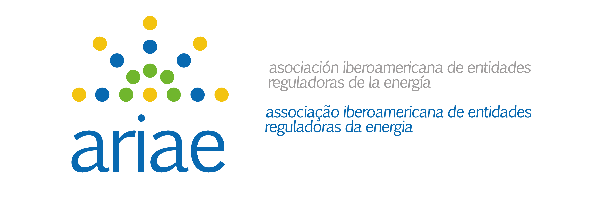 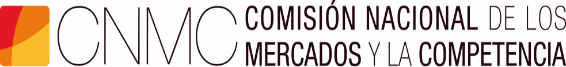 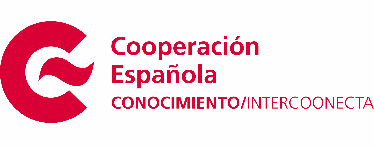 XVIII CURSO DE REGULACIÓN ENERGÉTICA: “PLANES NACIONALES DE ENERGÍA Y CLIMA”Del 17 al 28 de mayo de 2021 (formato virtual)16:00 h a 18:00 h CET Primera semanaAdicionalmente a la sesión en directo, se abrió un foro de debate con el resto de participantes en relación a dos cuestiones planteadas por el profesor de la ponencia principal. Viernes 21 de mayo 16:00–18:00 h CETViernes 21 de mayo 16:00–18:00 h CET16:00-17:00Ponencia principal.- La descentralización de los sistemas eléctricos. El autoconsumo eléctrico.Ponente: D. D. Rodrigo Fernandes Coelho, Asesor del Director General de ANEEL de Brasil.17:00-18:00Debate regulatorio sobre experiencias reales (tres grupos de participantes, 15 minutos cada uno):  D. Charly De La Rosa, Director de Energías Renovables, Ministerio de Energía y Minas (República Dominicana)Dña. Aura Monjarrez Berrios y D. Eduardo Alejandro Arce Ramirez, Directora de Calidad del Servicio y Subdirector de Asuntos Jurídicos, del INE de NicaraguaDña. Luciana Chen Sáez y Dña. Daysi Mendoza Solis, Analista de tarifas, inversiones y activos y Departamento de Normas Técnicas y Comerciales, de ASEP, Panamá